Консультация на тему: «Как перестать кричать на ребенка»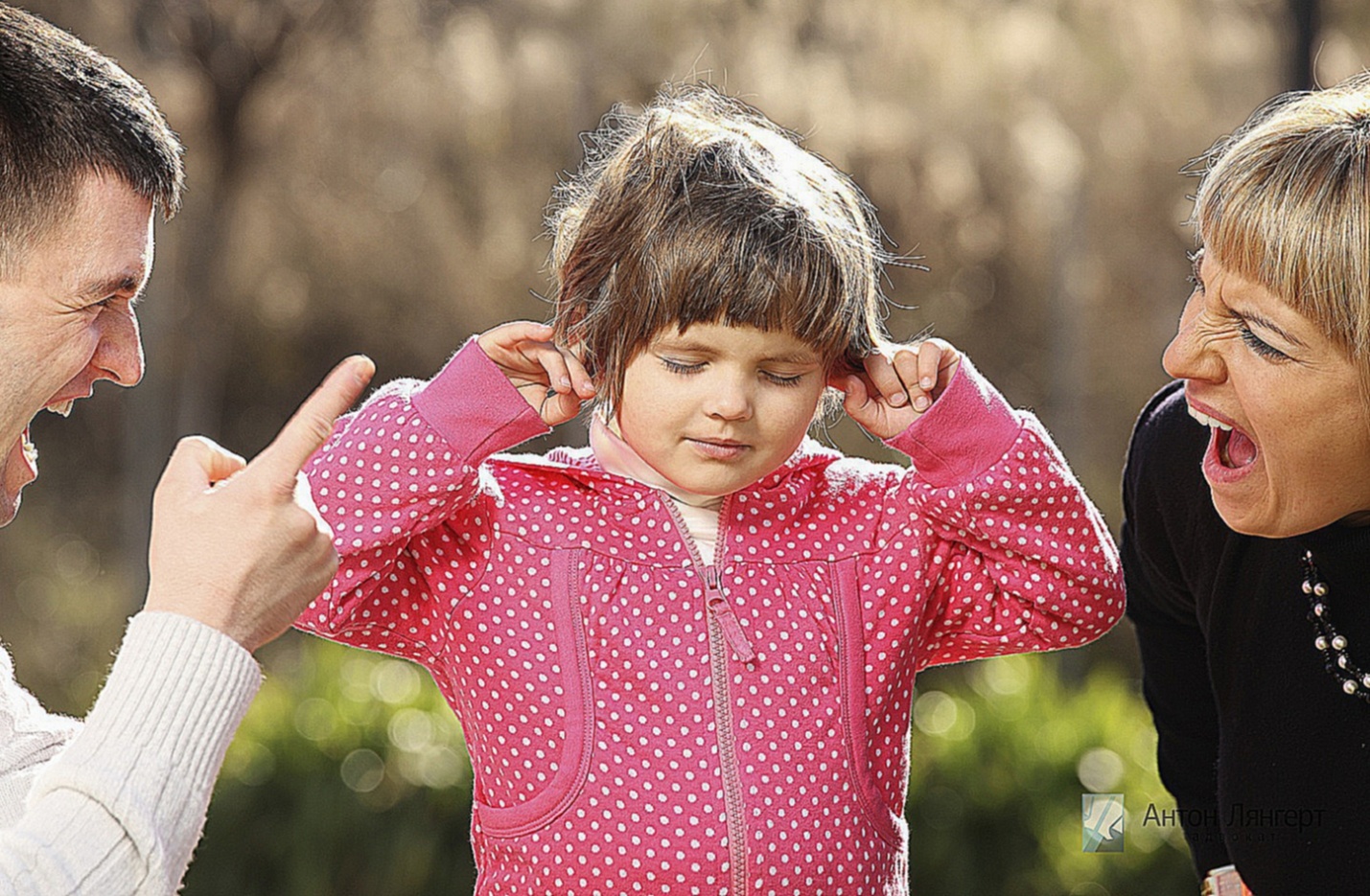 Воспитатель: Лаушкина Г.М.Немногие из нас могут похвастаться тем, что они ни разу в жизни не кричали на своего ребёнка. Неоднократно в беседах с родителями я слышала такую фразу: «Понимаю, что поступаю плохо, повышая на ребёнка голос, но не могу сдержаться». Да, мы родители, бываем крайне несдержанными. В минуты раскаяния мы клятвенно заверяем себя, что больше не повысим голос на любимое чадо, но стоит ребёнку разбить цветочный горшок с любимой орхидеей, отрезать красивую пуговицу от папиного пальто, как мы в очередной раз начинаем «повышать децибелы». Как же всё-таки научиться брать себя в руки и перестать кричать на ребёнка? Вот несколько советов, которые должны помочь, если банальное «досчитать до десяти» не работает.СОВЕТ № 1. Возьмите календарь и начните отмечать красным карандашом дни, когда вы срываетесь. Через несколько недель перед вами предстанет картина семейного фона, в котором растёт ваш ребёнок. Календарь, пестрящий красными отметками, отличный мотив, чтобы изменить линию своего поведения.СОВЕТ № 2. Раз и навсегда запомните, что крик – метод, недостойный любящей матери. Сделать это надо не во время «вспышки» и не сразу после эмоционального словоизлияния, а в минуты полного спокойствия СОВЕТ № 3. Включите воображение. Представьте, что перед вами чужой ребёнок. А ведь вы не станете повышать голос на чужое дитя, которое изрисовало вашу дверь? Так неужели ваш художник достоин худшего отношения?СОВЕТ № 4. Представьте, что рядом есть кто – то посторонний. Вы же, как воспитанный человек, не изливаете свою агрессию при гостях или случайных свидетелях?СОВЕТ № 5. Попросите ребёнка помочь вам справиться с собственным гневом. Заранее договоритесь, что всякий раз, когда вы попытаетесь «взяться за старое», он будет зажимать ладонями уши или отрезвлять вас фразой «Пожалуйста говори спокойно, ведь ты же меня любишь?»СОВЕТ № 6. Выйдите в другую комнату. А ещё лучше в ванную, где следует умыться, снимая негатив и напряжение прохладной водой.СОВЕТ № 7. Порой крик – вполне приемлем. Да – да. Бывают такие ситуации, когда, повысив голос, можно уберечь ребёнка от опасностей. В этом случае сила голоса может оказать неоценимую помощь.Желаю успехов!